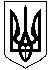 МІНІСТЕРСТВО ОСВІТИ І НАУКИ УКРАЇНИДержавний вищий навчальний заклад“ХЕРСОНСЬКИЙ  ДЕРЖАВНИЙ АГРАРНИЙ  УНІВЕРСИТЕТ"вул. Стрітенська, 23, м. Херсон, 73006,тел. (0552) 41-62-16, факс: (0552) 41-44-24, E-mail:office@ksau.kherson.ua Код ЄДРПОУ 00493020Р/р 35223241000213 Державна казначейська служба України, м. Київ  МФО 820172_________________№_____________На № ____________від____________Д О В І Д К А        Видана  НЕЙВІРТ Андрію Едуардовичу в тому, що він навчається з 01.11.2017р. в аспірантурі ДВНЗ «ХДАУ» з відривом від виробництва на бюджетній основі  за спеціальністю 207 – «Водні біоресурси та аквакультура». Науковий керівник  д. с.- г. н., професор Шерман І.М. ( наказ №23/2 від 23.08.2017р).Ректор університету                                                       Ю.Є.КириловЗав. аспірантурою тадокторантурою                                                               І.О. БалабановаМІНІСТЕРСТВО ОСВІТИ І НАУКИ УКРАЇНИДержавний вищий навчальний заклад“ХЕРСОНСЬКИЙ  ДЕРЖАВНИЙ АГРАРНИЙ  УНІВЕРСИТЕТ"вул. Стрітенська, 23, м. Херсон, 73006,тел. (0552) 41-62-16, факс: (0552) 41-44-24, E-mail:office@ksau.kherson.ua Код ЄДРПОУ 00493020Р/р 35223241000213 Державна казначейська служба України, м. Київ  МФО 820172_________________№_____________На № ____________від____________Д О В І Д К А        Видана  КРУПОДЕР Марії Сергіївні в тому, що вона навчається з 01.11.2017р. в аспірантурі ДВНЗ «ХДАУ» з відривом від виробництва на бюджетній основі  за спеціальністю 204 – «Технологія виробництва і переробки продукції тваринництва». Науковий керівник  д. с.- г. н., професор Пелих В.Г.   ( наказ №23/2 від 23.08.2017р).Ректор університету                                                       Ю.Є.КириловЗав. аспірантурою тадокторантурою                                                               І.О. БалабановаМІНІСТЕРСТВО ОСВІТИ І НАУКИ УКРАЇНИДержавний вищий навчальний заклад“ХЕРСОНСЬКИЙ  ДЕРЖАВНИЙ АГРАРНИЙ  УНІВЕРСИТЕТ"вул. Стрітенська, 23, м. Херсон, 73006,тел. (0552) 41-62-16, факс: (0552) 41-44-24, E-mail:office@ksau.kherson.ua Код ЄДРПОУ 00493020Р/р 35223241000213 Державна казначейська служба України, м. Київ  МФО 820172_________________№_____________На № ____________від____________Д О В І Д К А        Видана  ВИБРАНСЬКОМУ  Віталію Вадимовичу в тому, що він навчається з 01.11.2017р. в аспірантурі ДВНЗ «ХДАУ» з відривом від виробництва на бюджетній основі  за спеціальністю 051 – «Економіка». Науковий керівник      д. е. н., професор Танклевська Н.С. ( наказ №23/2 від 23.08.2017р).Ректор університету                                                       Ю.Є.КириловЗав. аспірантурою тадокторантурою                                                               І.О. БалабановаМІНІСТЕРСТВО ОСВІТИ І НАУКИ УКРАЇНИДержавний вищий навчальний заклад“ХЕРСОНСЬКИЙ  ДЕРЖАВНИЙ АГРАРНИЙ  УНІВЕРСИТЕТ"вул. Стрітенська, 23, м. Херсон, 73006,тел. (0552) 41-62-16, факс: (0552) 41-44-24, E-mail:office@ksau.kherson.ua Код ЄДРПОУ 00493020Р/р 35223241000213 Державна казначейська служба України, м. Київ  МФО 820172_________________№_____________На № ____________від____________Д О В І Д К А        Видана  ВАЩЕНКО Володимиру Івановичу в тому, що він навчається з 01.11.2017р. в аспірантурі ДВНЗ «ХДАУ» з відривом від виробництва на бюджетній основі  за спеціальністю 201 – «Агрономія». Науковий керівник      д. с.-г. н., професор Лавриненко Ю.О. ( наказ №23/2 від 23.08.2017р).Ректор університету                                                       Ю.Є.КириловЗав. аспірантурою тадокторантурою                                                               І.О. БалабановаМІНІСТЕРСТВО ОСВІТИ І НАУКИ УКРАЇНИДержавний вищий навчальний заклад“ХЕРСОНСЬКИЙ  ДЕРЖАВНИЙ АГРАРНИЙ  УНІВЕРСИТЕТ"вул. Стрітенська, 23, м. Херсон, 73006,тел. (0552) 41-62-16, факс: (0552) 41-44-24, E-mail:office@ksau.kherson.ua Код ЄДРПОУ 00493020Р/р 35223241000213 Державна казначейська служба України, м. Київ  МФО 820172_________________№_____________На № ____________від____________Д О В І Д К А        Видана  ГАНЖА Володимиру  Володимировичу  в тому, що він навчається з 01.11.2017р. в аспірантурі ДВНЗ «ХДАУ» з відривом від виробництва на бюджетній основі  за спеціальністю 201 – «Агрономія». Науковий керівник      к. с.-г. н., доцент Іванів М.О. ( наказ №23/2 від 23.08.2017р).Ректор університету                                                       Ю.Є.КириловЗав. аспірантурою тадокторантурою                                                               І.О. БалабановаМІНІСТЕРСТВО ОСВІТИ І НАУКИ УКРАЇНИДержавний вищий навчальний заклад“ХЕРСОНСЬКИЙ  ДЕРЖАВНИЙ АГРАРНИЙ  УНІВЕРСИТЕТ"вул. Стрітенська, 23, м. Херсон, 73006,тел. (0552) 41-62-16, факс: (0552) 41-44-24, E-mail:office@ksau.kherson.ua Код ЄДРПОУ 00493020Р/р 35223241000213 Державна казначейська служба України, м. Київ  МФО 820172_________________№_____________На № ____________від____________Д О В І Д К А        Видана  БУРДЮГ  Олександру  Олександровичу  в тому, що він навчається з 01.11.2017р. в аспірантурі ДВНЗ «ХДАУ» з відривом від виробництва на бюджетній основі  за спеціальністю 201 – «Агрономія». Науковий керівник      д. с.-г. н., доцент Жуйков О.Г. ( наказ №23/2 від 23.08.2017р).Ректор університету                                                       Ю.Є.КириловЗав. аспірантурою тадокторантурою                                                               І.О. БалабановаМІНІСТЕРСТВО ОСВІТИ І НАУКИ УКРАЇНИДержавний вищий навчальний заклад“ХЕРСОНСЬКИЙ  ДЕРЖАВНИЙ АГРАРНИЙ  УНІВЕРСИТЕТ"вул. Стрітенська, 23, м. Херсон, 73006,тел. (0552) 41-62-16, факс: (0552) 41-44-24, E-mail:office@ksau.kherson.ua Код ЄДРПОУ 00493020Р/р 35223241000213 Державна казначейська служба України, м. Київ  МФО 820172_________________№_____________На № ____________від____________Д О В І Д К А        Видана  РЕПІЛЕВСЬКОМУ Данилу Едуардовичу  в тому, що він навчається з 01.11.2017р. в аспірантурі ДВНЗ «ХДАУ» з відривом від виробництва на бюджетній основі  за спеціальністю 201 – «Агрономія». Науковий керівник  к. с.-г. н., доцент Іванів М.О. ( наказ №23/2 від 23.08.2017р).Ректор університету                                                       Ю.Є.КириловЗав. аспірантурою тадокторантурою                                                               І.О. БалабановаМІНІСТЕРСТВО ОСВІТИ І НАУКИ УКРАЇНИДержавний вищий навчальний заклад“ХЕРСОНСЬКИЙ  ДЕРЖАВНИЙ АГРАРНИЙ  УНІВЕРСИТЕТ"вул. Стрітенська, 23, м. Херсон, 73006,тел. (0552) 41-62-16, факс: (0552) 41-44-24, E-mail:office@ksau.kherson.ua Код ЄДРПОУ 00493020Р/р 35223241000213 Державна казначейська служба України, м. Київ  МФО 820172_________________№_____________На № ____________від____________Д О В І Д К А        Видана  ПАЗИЧ Олександру Вікторовичу  в тому, що він навчається з 01.11.2017р. в аспірантурі ДВНЗ «ХДАУ» з відривом від виробництва на бюджетній основі  за спеціальністю 207 – «Водні біоресурси та аквакультура». Науковий керівник д.с.-г.н., професор Шерман І.М. ( наказ №23/2 від 23.08.2017р).Ректор університету                                                       Ю.Є.КириловЗав. аспірантурою тадокторантурою                                                               І.О. БалабановаМІНІСТЕРСТВО ОСВІТИ І НАУКИ УКРАЇНИДержавний вищий навчальний заклад“ХЕРСОНСЬКИЙ  ДЕРЖАВНИЙ АГРАРНИЙ  УНІВЕРСИТЕТ"вул. Стрітенська, 23, м. Херсон, 73006,тел. (0552) 41-62-16, факс: (0552) 41-44-24, E-mail:office@ksau.kherson.ua Код ЄДРПОУ 00493020Р/р 35223241000213 Державна казначейська служба України, м. Київ  МФО 820172_________________№_____________На № ____________від____________Д О В І Д К А        Видана  БІЛОВОЛ Сергію Геннадійовичу  в тому, що він навчається з 01.11.2017р. в аспірантурі ДВНЗ «ХДАУ» з відривом від виробництва на бюджетній основі  за спеціальністю 201 – «Агрономія». Науковий керівник      д. с.-г. н., професор Коковіхін С.В. ( наказ №23/2 від 23.08.2017р).Ректор університету                                                       Ю.Є.КириловЗав. аспірантурою тадокторантурою                                                               І.О. Балабанова